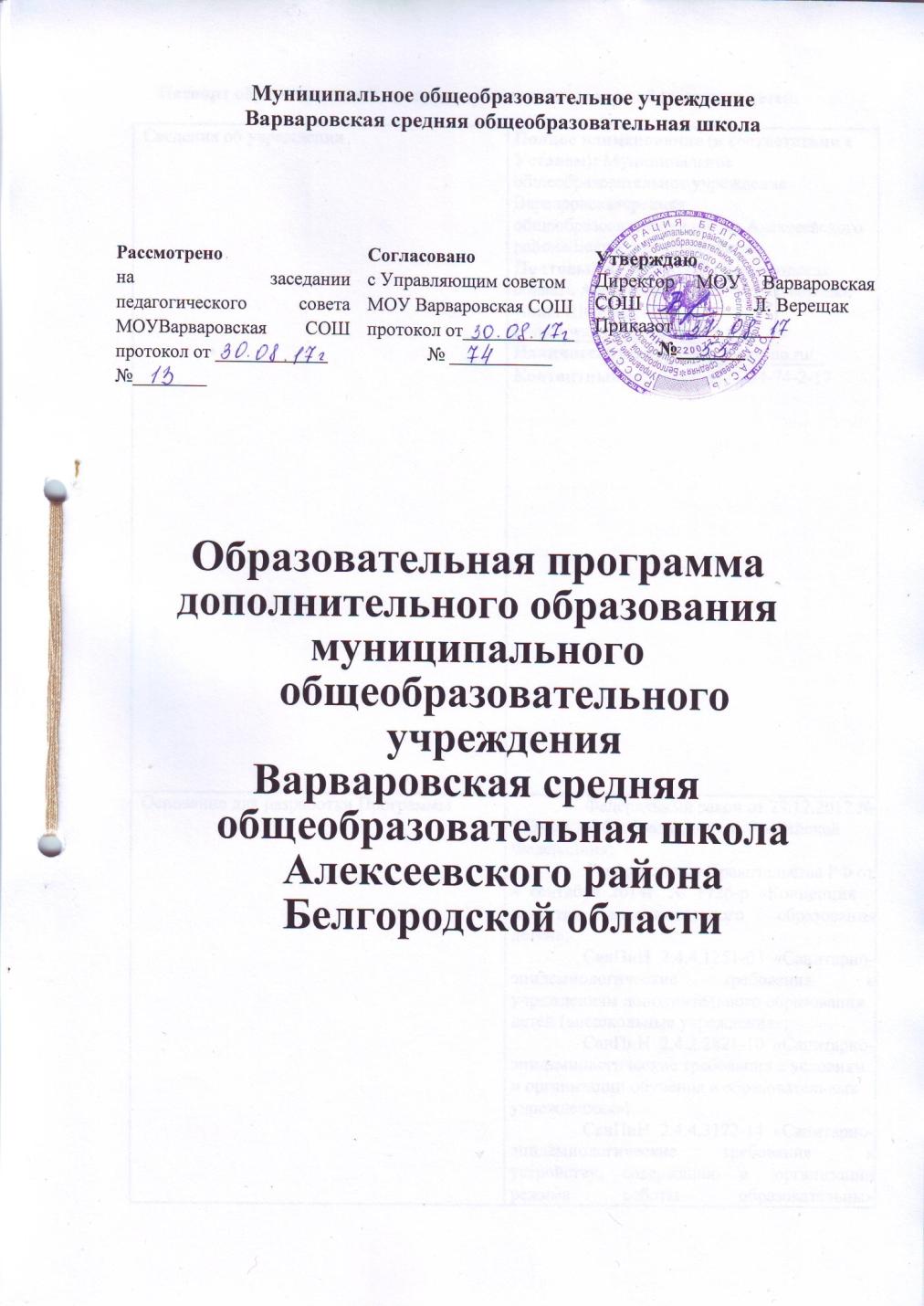 Паспорт образовательной программы дополнительного образования детей:организаций  дополнительного образованиядетей».-Закон  Российской  Федерации  «О  защитеправ потребителей»;-Приказ	Министерства	образования	от29.08.2013г.	№1008г.	«Об	утвержденииПорядка	организации	и	осуществленияобразовательной	деятельности	подополнительным	общеобразовательнымпрограммам»-Конституция	РФ.	Основной	ЗаконРоссийского государства (12.12.1993)-Трудовой кодекс РФ.-Гигиенические	требования	к	условиямобучения	в	общеобразовательныхучреждениях,	Санитарно-эпидемиологические	правила	–	СанПиН2.4.2. 1178-02;-Примерные	требования	к	программамдополнительного	образования	детей.Письмо	Департамента	молодежнойполитики, воспитания и социальной защитыдетей Минобрнауки России от 11.12.2006 №06-1844;--Лицензии №6594  от 30 марта  2015г	направо оказывать образовательные услуги пореализации  образовательных  программ  повидам	образования,	по	уровнямобразования,	по	профессиям,специальностям , направлениям подготовки(для профессионального образования) , поподвидам	дополнительного	образования,указанной	в	приложении	к	настоящейлицензии;-локальными актами МОУ ВарваровскойСОШПрограмма является документом, открытым для внесения изменений и дополнений. План дополнительного образования составляется ежегодноПояснительная запискаВарваровская средняя общеобразовательная школа Алексеевского района Белгородской области осуществляет образовательную деятельность в интересах личности ребенка, общества и государства, обеспечивает охрану здоровья и создание благоприятных условий для разностороннего развития личности, в том числе возможность удовлетворения воспитанника в самообразовании и получении дополнительного образования. В сфере дополнительного образования ребёнок может реализовать своё личностное право на свободный выбор цели, освоить способность к позитивному целеполаганию. Свободный выбор ребёнка есть существенный признак дополнительного образования поэтому, в широком смысле слова, дополнительное образование – это образование целевого выбора. Ценность дополнительного образования состоит в том, что она способствует практическому приложению умений и навыков детей, полученных в общеобразовательном учреждении, стимулирует их познавательную мотивацию, развивает творческий потенциал, навыки адаптации к современному обществу.Для системной и качественной реализации дополнительного образования детей в МОУ Варваровской СОШ разработана образовательная программа дополнительногообразования далее (Программа). В Программе отражены цели и задачи, направленные на развитие системы дополнительного образования в школе, а также средства и механизмы, обеспечивающие их практическую реализацию. Конечным результатом реализации программы должна стать вариативная система дополнительного образования, которая будет создавать условия для свободного развития личности каждого обучающегося школы.Реализация содержания Программы осуществляется руководителями дополнительного образования (они же учителя школы).Механизмом реализации концепции является план мероприятий на 2015-2020 годы, утвержденный распоряжением Правительства РФ от 24 апреля 2015 г. No729-р. Целью Плана мероприятий является обеспечение прав ребенка на развитие, личностное самоопределение и самореализацию, расширение возможностей для удовлетворения разнообразных интересов детей и их семей в сфере дополнительного образования.Дополнительное образование, согласно Федеральному закону «Об образовании в Российской Федерации» направлено на «...всестороннее удовлетворение образовательных потребностей человека в интеллектуальном, духовно –нравственном, физическом <...> совершенствовании...»Образовательная программа дополнительного образования позволяет обеспечитьудовлетворение образовательных запросов родителей, чьи дети посещают МОУ Варваровскую  СОШ.Программа является документом, открытым для внесения изменений и дополнений. Корректировка программы может осуществляться ежегодно в соответствии с изменениями в законодательстве в области образования. Важнейшие целевые индикаторыпоказатели эффективности программы результаты участия в районных, областных, школьных конкурсах, выставках, соревнованиях и других мероприятиях.Концептуальная основа дополнительного образования детей.Концепция развития дополнительного образования детей направлена на воплощение в жизнь миссии дополнительного образования как социокультурной практики развития мотивации подрастающих поколений к познанию, творчеству, труду и спорту, превращение феномена дополнительного образования в подлинный системныйинтегратор открытого вариативного образования, обеспечивающего конкурентоспособность личности, общества и государства. Конкурентные преимущества дополнительного образования в сравнении с другими видами формального образования проявляются в следующих его характеристиках:-свободный  личностный  выбор деятельности, определяющей  индивидуальное  развитиечеловека;-вариативность содержания и форм организации образовательного процесса;-доступность глобального знания и информации для каждого; адаптивность к возникающим изменениям.Анализ этих характеристик позволяет осознать ценностный статус дополнительного образования как уникальной и конкурентоспособной социальной практики наращивания мотивационного потенциала личности и инновационного потенциала общества.Пронизывая уровни основного, среднего образования дополнительное образование становится для взрослеющей личности смысловым социокультурным стержнем, ключевой характеристикой которого является познание через творчество, игру, труд и исследовательскую активность.Персонализация дополнительного образования усиливает его преимущества посредством актуализации следующих аспектов:участие в вариативных развивающих образовательных программах на основе добровольного выбора детей (семей) в соответствии с их интересами, склонностями и ценностями;возможность выбора режима и темпа освоения образовательных программ, выстраивания индивидуальных образовательных траекторий (что имеет особое значение применительно к одаренным детям, детям с ограниченными возможностями здоровья);право на пробы и ошибки, возможность смены образовательных программ, педагогов и организаций;неформализованность содержания образования, организации образовательной деятельности;вариативный характер оценки образовательных результатов; тесная связь с практикой, ориентация на создание конкретного персонального продукта и его публичную презентацию;возможность на практике применить полученные знания и навыки;разновозрастный характер объединений;возможность выбрать себе педагога, наставника, тренера.Важной отличительной чертой дополнительного образования детей также является открытость, которая проявляется в следующих аспектах:нацеленность на взаимодействие с социально-профессиональными и культурно-досуговыми общностями взрослых и сверстников, занимающихся тем же или близким видом деятельности;возможность для педагогов и обучающихся включать в образовательную деятельность актуальные явления социокультурной реальности, опыт их проживания и рефлексии;благоприятные условия для генерирования и реализации общественных как детских (подростковых), так и взрослых инициатив, и проектов, в том числе развития волонтерства.условиях информационной социализации дополнительное образование детей инструмент формирования ценностей, мировоззрения, гражданской идентичности подрастающего поколения, адаптивности к темпам социальных и технологических перемен.Цели и задачи развития дополнительного образования детейЦелями образовательной программы дополнительного образования детей являются:формирование и развитие творческих способностей детей, удовлетворение их индивидуальных потребностей в интеллектуальном, нравственном и физическом совершенствовании, формирование культуры здорового и безопасного образа жизни, укрепление здоровья, а также на организацию их свободного времени.Для достижения целей Концепции необходимо решить следующие задачи:-создание	условий	для	наиболее	полного	удовлетворения	потребностей	и интересовобучающихся, укрепления их здоровья;-личностно-нравственное развитие и профессиональное самоопределение обучающихся;-формирование общей культуры обучающихся;-воспитание у обучающихся гражданственности, уважения к правам и свободам человека, любви к Родине, природе, семье;-интеграция	дополнительного	общего,	среднего	образования,	направленная	нарасширение вариативности и индивидуализации образовательной деятельности в целом;-обновление содержания дополнительного образования детей в соответствии с интересамидетей, потребностями семьи и общества;-обеспечение условий для доступа каждого к глобальным знаниям и технологиям;-развитие материально-технической базы школы для занятий детей в объединениях дополнительного образования.Принципы развития дополнительного образования детей.Развитие дополнительного образования детей и эффективное использование его потенциала предполагает следующие инновационные инструменты регулирования иуправления развитием дополнительного образования детей, сохраняющие фундаментальную для него свободу и неформализованность, основывающиеся на принципах общественно партнерства в целях мотивирования, вовлечения и поддержки участников образовательных отношений:-социальная гарантия на качественное и безопасное дополнительное образование детей;-расширение	вовлеченности	детей	в	дополнительное	образование,	включаястимулирование и поддержку семей;-развитие  личностного	и	профессионального	самоопределения	детей	и	подростков	вразличных видах конструктивной и личностнообразующей деятельности;-расширение	спектра	дополнительных	общеразвивающих	программ	разнойнаправленности;-расширение	социальной	и	академической	мобильности	детей	и	подростков	черездополнительное образование;-психологопедагогическое проектированию образовательных сред, стимулирования детей к познанию, творчеству и конструктивной деятельности;-предоставление	возможностей	различных	организаций,	осуществляющихобразовательную  деятельность	(научных  организаций,  организаций	культуры,	спорта,здравоохранения и бизнеса) реализации дополнительного образования детей и подростков(библиотеки, музеи, театры, выставки, дома культуры, клубы, детские больницы, научно-исследовательские институты, университеты, торговые и промышленные комплексы);-преемственности	и	непрерывности	дополнительного	образования,	обеспечивающийвозможность продолжения образовательных траекторий на всех возрастных этапах.Проектирование	и	реализация	дополнительных	общеобразовательных	программстроиться на следующих основаниях:-свобода	выбора	образовательных	программ	и	режима	их	освоения;	соответствиеобразовательных	программ	и	форм	дополнительного	образования	возрастным	ииндивидуальным особенностям детей;-вариативность, гибкость  и  мобильность образовательных программ; разноуровневость(ступенчатость)  образовательных программ;  модульность  содержания образовательныхпрограмм, возможность взаимозачета результатов;-ориентация на метапредметные и личностные результаты образования;-творческий и продуктивный характер образовательных программ; открытый характер реализации.Основные механизмы развития дополнительного образования детей.Основными механизмами развития дополнительного образования детей являются:-формирование в средствах массовой информации имиджа дополнительного образованияв	школе,	соответствующего	ценностному	статусу	дополнительного	образования	всовременном информационном гражданском обществе;-межведомственная	интеграция	ресурсов,	в	том	числе	организация	взаимодействияобразовательных организаций города;-партнерство школы и семьи;-информационная  открытость,  обеспечение  доступа  граждан  к  полной  и  объективнойинформации	о	качестве	дополнительных	общеобразовательных	программ,образовательных результатах;-поддержка образовательных программ, ориентированных на группы детей, требующихособого внимания государства и общества (дети из группы социального риска, дети сограниченными	возможностями	здоровья,	дети	из	семей	с	низким	социально-экономическим статусом);-поиск	и	поддержка	талантов,	как	основа	для	профессионального	самоопределения,ориентации	и	мотивации	подростков	и	молодежи	к	участию	в	инновационнойдеятельности в сфере высоких технологий и промышленного производства;-опора  на  инициативы  детей  и  семьи,  использование  ресурсов  семейных  сообществ,позитивного потенциала подростковых и молодежных субкультурных сообществ.Методики изучения эффективности процесса интеграции различных видовобучения в ОУ:Тест Н.Е. Щурковой «Размышление о жизненном опыте».А.А.Андреева   «Изучение   удовлетворенности   учащихся   школьной   жизнью»,Е.Н.Степанова	«Изучение	удовлетворенности	педагогов	жизнедеятельностьюв образовательном учреждении»,Е.Н.Степанова «Изучение удовлетворенности родителей работой образовательного учреждения»,4.	А.Н.	Лутошкина	по	изучению	уровня	развития	детского	коллектива	«Какойу нас коллектив»,5.	Д.В.Григорьева	«Социометрического	изучения	межличностных	отношенийв детском коллективе».Оценка Портфолио обучающихсяи др.Диагностику планируется проводить психологом, педагогами дополнительного образования и классными руководителями 1 раз в год.Адресность основной образовательной программы дополнительногообщеразвивающего образования.Образовательная	программа	дополнительного	образования	ориентирована	наудовлетворение, как желаний родителей (законных представителей детей), так детей, посещающих школу.Программа предназначена для детей в возрасте от 6,5до18лет в их свободное (внеучебное) время. Прием обучающихся в объединения дополнительногообразования детей осуществляется на основе свободного выбора детьми, родителями(законными представителями) дополнительных общеразвивающих программ. Деятельность по организации дополнительного образования детей осуществляется на основе дополнительной общеразвивающей программы, рабочих дополнительных общеразвивающих программ и календарно-тематического планирования педагогов. Учебный год в объединениях дополнительного образовании детей начинается 1 сентябрязаканчивается 25 мая текущего года, включая каникулярное время, регламентируется учебным планом, расписанием занятий объединений, календарным учебным графиком. Деятельность обучающихся может осуществляться в одновозрастных и разновозрастных объединениях по интересам. Численный состав и продолжительность учебных занятий зависят от направленности дополнительных общеобразовательных (общеразвивающих) программ и требований СанПиН 2.4.4.1251-03 «Санитарно-эпидемиологические требования к учреждениям дополнительного образования детей (внешкольные учреждения», СанПиН 2.4.2.2821-10 «Санитарно-эпидемиологические требования к условиям и организации обучения в образовательных учреждениях», СанПиН 2.4.4.3172-14 «Санитарно-эпидемиологические требования к устройству, содержанию и организации режима работы образовательных организаций дополнительного образования детей».Содержание программы дополнительного образования школы.Дополнительные общеобразовательные программы (общеразвивающие) в школе имеют следующие направления:– художественное;– естественно-научное;– туристско-краеведческое; – физкультурно-спортивное;–техническое;– социально-педагогическое.Художественная  направленностьЦелью дополнительного образования художественной направленности является воспитание гражданина России, знающего и любящего свой край, его традиции и культуру и желающего принять активное участие в его развитии.Работа с обучающимися предполагает решение следующих задач:развитие художественного вкуса у обучающихся;формирование представлений о культурной жизни своего края, города;привлечение школьников к сохранению культурного наследия через вокальное и хореографическое искусство, декоративно-прикладное творчество.Естественнонаучная направленностьОсновная цель дополнительного образования естественно - научной направленности – расширение знаний обучающихся в рамках образовательных областей, формирование у подростков приемов и навыков, обеспечивающих эффективную социальную адаптацию. Данная направленность способствует реализации личности в различных социальных кругах, социализации ребёнка в образовательном пространстве, адаптации личности в детском социуме. Приоритетными задачами являются:социальное и профессиональное самоопределение учащихся;формирование здоровых установок и навыков, снижающих вероятность приобщения школьников к употреблению табака, алкоголя и других ПАВ;развитие мотивации личности к познанию и творчеству.Программы естественно- научной направленности обеспечивают общественное развитие человека во взаимодействии и общении с другими людьми, социально-культурной средой, осуществляют формирование у детей положительного социального опыта, освоение социальных ролей, учат успешно общаться с детьми разными по возрасту и уровню развития.Туристско-краеведческая направленностьЦелью дополнительного образования туристско-краеведческой направленности являетсяпопуляризация	краеведческих	знаний,	формирование	у	обучающихся	целостногопредставления о регионе, сохранение и развитие социально-экономических и культурныхдостижений	и	традиций,	эффективное	функционирование	системы	патриотическоговоспитания детей и подростков поотношению к родному краю и городу.Задачи:овладение учащимися основами знаний по краеведению;развитие творческих способностей, эмоциональной сферы, воображения, фантазии и речи ребенка;воспитание гражданского сознания и патриотизма школьников, высоко нравственных, эстетических чувств на основе изучения краеведения.Физкультурно-спортивная направленностьЦелью дополнительного образования физкультурно-спортивной направленности является воспитание и привитие навыков физической культуры учащихся и, как следствие, формирование здорового образа жизни у будущего выпускника, а также убеждение в престижности занятий спортом, в возможности достичь успеха, ярко проявить себя на соревнованиях.Работа с обучающимися предполагает решение следующих задач:создание условий для развития физической активности учащихся с соблюдением гигиенических норм и правил;формирование ответственного отношения к ведению честной игры, к победе и проигрышу;организация межличностного взаимодействия учащихся на принципах успеха;укрепление здоровья ребенка с помощью физкультуры и спорта;оказание помощи в выработке воли и морально-психологических качеств, необходимых для того, чтобы стать успешным в жизни.Техническая направленностьПрограммы данного направления способствуют профессиональной ориентации подростков и их подготовке к получению специальности технического профиля, даёт возможность оценить свои перспективы в этой области.развить логическое мышление учащихся;содействовать развитию навыков самоорганизации воспитанников, их уверенности в себе.Социально-педагогическая направленностьСоциальная среда и личность постоянно находятся во взаимодействии: среда воздействует на личность, способствует ее формированию, личность, действу в социальной среде, вступая в отношения с другими личностями через участие в деятельности различных общностей, видоизменяет эту среду, придает ей определенное социальное качество.Таким образом, через овладение социальной деятельностью в различных сферах, через социальное общение происходит социальное становление индивида. От активности самой личности непосредственно зависит время наступления ее социальной зрелости.Социально-педагогический компонент присутствует в различных сферах жизнедеятельности людей: семья и система семейных отношений, трудовая деятельность, социально- педагогическая реабилитации, и адаптация изменяющейся личности, социальная защита, обеспечение безопасности, охраны прав и свобод различных групп людей.Цель направленности: ориентировать на корректировку и развитие психических свойств личности, накопление опыта гражданского поведения, осознанного выбора профессии, получение квалифицированной помощи в различных аспектах социальной жизни.Задачи направленности:содействие профессиональному самоопределению детей и подростков;формирование навыков общения, самоорганизации;развитие самостоятельности, инициативности детей.Планируемые результаты освоения учащимися дополнительных образовательныхпрограммФизкультурно – спортивное направлениеукрепление здоровья, физического развития и повышение работоспособности детей, занимающихся спортом;воспитание у занимающихся высоких нравственных качеств, развитие основных двигательных качеств;приобретение знаний в области гигиены и медицины, необходимых понятий и теоретических сведений по физической культуре и спорту;умения обращаться с мячом;знать историю спорта вообще и выбранного направления в частности;уметь судить соревнования, оценивать свои выступления и выступления своих товарищей по команде;сформировать   готовность   участия  в   районных  соревнованиях,   а  также  всоревнованиях для получения спортивного разряда.Художественное направление.должны достигнуть определенного уровня овладения изобразительной грамотой;должны научиться обращаться с художественными материалами, иметь представление о видах и жанрах искусства;уметь использовать разнообразные выразительные средства, работая в определённой цветовой гамме;дети должны получить навыки работы с бумагой, глиной, овладеть техникой росписи по ткани и по дереву, уметь передавать движение фигур человека и животных в рисунке;познакомиться с декоративным искусством различных народов России, знать центры традиционных народных промыслов;уметь работать индивидуально и в коллективе, участвовать в работе по созданию конкурсных творческих работ.Естественнонаучное направление.дополненные научные знания по предметам;повышенный уровень теоретической и экспериментальной подготовки;умение выполнять несложные химические опыты, пользоватьсяхимической посудой, реактивами, нагревательными приборами, соблюдать правила техники безопасности при проведении химического эксперимента;Туристско-краеведческая направленностьОбучающиеся должны знать:основные сведения по истории, культуре, географии своего города, края;источники краеведения;нормативные документы по туризму;методику написания творческой работы;методику организации и проведения туристских соревнований для учащихся младшего звена (среднего звена);основные требования по подготовке и проведению похода, путешествия, к оформлению походной документации.Получить навыки:поиска, сбора материалов по выбранной теме;самостоятельной работы с краеведческими источниками, литературой;составление паспортов по интересным местам (районам) путешествия;исследовательской работы;работы на этапах туристских соревнований и краеведческих мероприятий в качестве судьи.Уметь:описывать краеведческие объекты: памятники истории, культуры и архитектуры и события, связанные с этим местом, составлять их паспорта;выполнить самостоятельную творческую работу;составлять план отчета о походе;организовать и участвовать в судействе туристских соревнований и соревнований по ориентированию.Социально – педагогическое направлениеличностные результаты – готовность и способность обучающихся к саморазвитию, сформированность мотивации к учению и познанию, ценностно-смысловые установки, отражающие ихиндивидуально- личностные позиции, социальные компетентности, личностные качества; сформированность основ российской и гражданской идентичности;метапредметные результаты  –  освоенные ими  универсальные  учебные действия(познавательные, регулятивные и коммуникативные), составляющие основу умения учиться (функциональной грамотности);предметные результаты – система основополагающих элементов научного знания по каждому предмету как основа современной научной картины мира и опыт деятельности по получению нового знания, его преобразованию и применению, специфический для каждой предметной области.Научно- техническое направлениеповышенная заинтересованность учащихся к этому направлениюСистема условий реализации образовательной программы Кадровые условия реализации образовательной программыКадровый вопрос педагогов дополнительного образования решен полностью. Учителя-предметники, которые занимаются дополнительным образованием в рамках своего предмета, имеют первую и высшую квалификационную категорию. Материально-техническая база позволяет проводить запланированные мероприятия.Для организации образовательного процесса в здании имеются учебные кабинеты, библиотека, спортивный зал, стадион.Минимальное материально-техническое обеспечение программы предполагает наличие следующего инвентаря и оборудования:для занятий по дополнительным общеобразовательным (общеразвивающим) программам- столы, стулья, компьютер в комплектации, материалы и оборудование (в соответствии с направлением и видом деятельности).-для проведения досуговых мероприятий – магнитофон (компьютер в комплектации), микрофоны, акустическая система (пульт, усилители, шнуры), мультимедиа проектор, экран, игровое оборудование (мячи, кегли, скакалки, и пр.), подборка музыки (для проведения игр, танцев) и другое оборудование.Работа объединений строится в соответствии с разработанными учебными программами, которые утверждены на педсовете школы и согласованы. Реализация образовательных программ идет через организацию учебных занятийво второй половине дня. Форму занятий выбирает сам педагог в соответствии с поставленными задачами. На своих занятиях педагоги используют индивидуальный и дифференцированный подходы к организации учебной деятельности в объединении, которые способствуют вовлечению каждого ребенка в деятельность, поддержку талантливых и одаренных детей.Контингент образовательного учреждения.Средняя наполняемость классов составляет 7 человек. Школа работает в режиме пятидневной рабочей недели.Особенности организации содержательного досуга с детьмиВиды деятельности, традиционно существующие в школеУчебный план, календарный учебный графикУчебный план (Приложение №1) и расписание кружков в МОУ Варваровской СОШ составлены с учётом современных требований, направленных на совершенствование учебного процесса в условиях модернизации Российского образования. Учебный план отражает цели, задачи, содержание дополнительного образования, а также интересы обучающихся и родителей (законных представителей). Учебный план отражает направленность дополнительных образовательных (общеразвивающих) программ, образовательную область и объём учебной нагрузки.Направленности выбраны с учетом имеющихся педагогических кадров, материально – технических возможностей школы, запросов обучающихся, их родителей (законных представителей). Дополнительное образование в школе реализуется на бесплатнойоснове. Количество ставок меняется каждый год. Занятия по дополнительному образованию начинаются с 1 сентября и заканчиваются 25 мая.Продолжительность занятий - 45 минут, 10 минутный перерыв для отдыха. Между занятиями общеобразовательных дисциплин и посещением объединений по интересам предусмотрен перерыв. Наполняемость групп соответствует оптимальным и допустимым нормам.Учебный план дополнительного образования детей школы имеет необходимое кадровое, методическое и материально-техническое обеспечение. Реализация образовательных программ обеспечена учебно-методической литературой, дидактическими материалами, ТСО, учебными кабинетами, спортивным залом, стадионом, библиотекой. Формы осуществления образовательного процесса в рамках дополнительного образования – кружки, секции.Ожидаемые результаты реализации Программы Реализация Программы обеспечит следующие результаты:	сформирована мотивация и обеспечены возможности выбора детьми дополнительных общеобразовательных программ на основе собственных интересов и увлечений из широкого спектра предложений в школе и со стороны организаций, осуществляющих образовательную деятельность;созданы условия и сформированы компетенции для использования детьми и молодежью ресурсов неформального и информального образования в целях саморазвития, профессионального самоопределения и продуктивного досуга;семьям с детьми предоставлен доступ к полной объективной информации о дополнительных общеобразовательных программах, обеспечена консультационная поддержка в выборе программ и планировании индивидуальных образовательных траекторий;сформированы эффективные механизмы общественного управления дополнительным образованием детей;реализуются модели адресной работы с детьми с ограниченными возможностями здоровья, детьми, находящимися в трудной жизненной ситуации, одаренными детьми;действуют эффективные механизмы стимулирования и поддержки непрерывного профессионального развития педагогических и управленческих кадров;создана материально-техническая база, удовлетворяющая общественным потребностям в воспитании, образовании, физическом развитии и оздоровлении детей.результате реализации Программы будут обеспечены:повышение удовлетворенности молодого поколения и семей качеством своей жизни за счет возможностей самореализации, предоставляемых услуг дополнительного образования;сокращение асоциальных проявлений среди несовершеннолетних, снижение масштабов распространения в подростковой среде курения, алкоголизма, наркомании, игромании;рост физической подготовленности детей и снижение заболеваемости детей и молодежи, формирование мотивации к здоровому образу жизни;увеличение числа обучающихся, регулярно занимающихся спортом и готовых продолжить свое обучение в спортивных школах и профессиональных образовательных организациях в области физической культуры и спорта;укрепление социальной стабильности общества за счет сформированных в системе дополнительного образования ценностей и компетенций, механизмов межкультурной коммуникации;формирование у молодого поколения гражданской позиции, патриотизма;повышение конкурентоспособности выпускников школы на основе высокого уровня полученного образования, сформированных личностных качеств и социально значимых компетенций.Система условий реализации программы	(дорожная карта)Формы учебных занятий объединений дополнительного образования:Мониторинг образовательных результатов дополнительного образованияЦелью мониторинга является сбор, обобщение, анализ информации о состоянии системы дополнительного образования в МОУ Варваровской СОШДля достижения поставленной цели решаются следующие задачи:-изучение занятости учащихся школы и учащихся «группы риска» в объединениях дополнительного образования;-оценка успешности работы объединений дополнительного образования;-исследование степени удовлетворённости родителей работой объединений дополнительного образования.своевременное выявление динамики и действующих на качество дополнительного образования факторов;координация деятельности участников мониторинга.Принципы мониторингасистематичность в проведении исследований;оперативность (сбор, обработка и представление информации о состоянии и динамике качества дополнительного образования для оперативного принятия управленческого решения);информационная открытость (доступность информации о состоянии и динамике качества дополнительного образования).Формы контроля:-посещение и анализ занятий;-посещение открытых мероприятий, творческих отчетов;-организация выставок и презентаций.Формы подведения итогов:выполнение и представление (презентация) проектных работ;показательные выступления;выставки творческих работ;творческий отчёт объединения и иные формы.Цель реализации программ дополнительного образования находится внеразрывной связи с общими целями и задачами ОУ: создание условий для получения сельскими школьниками качественного образования, позволяющего жить в быстро меняющемся мире, для сохранения физического, умственного и нравственного здоровья детей в школе.На реализацию этой цели направлены следующие задачи:1.изучение и развитие интересов, потребностей обучающихся в дополнительном образовании детей;формирование нравственных качеств и социальной активности обучающихся; воспитания уважения к истории, культуре своего и других народов;развитие творческого потенциала личности, формирование нового социального опыта и профессиональное самоопределение;формирование умения ориентироваться в информационном пространствеКалендарный учебный график МОУВарваровскойСОШПромежуточная и итоговая аттестацияВ соответствии с ФЗ «Об образовании в Российской Федерации», (ст. 58 п.1) МОУ Варваровская СОШ самостоятельно осуществляет текущий контроль, промежуточную и итоговую аттестации в системе дополнительного образования детей в соответствии сПоложением.  Промежуточная аттестация – это оценка качества обученности учащихся по окончании текущего года, согласно образовательной программе. Итоговая аттестация – это оценка качества обученности учащихся по завершению обучения по программе.Промежуточная аттестация осуществляется самим педагогом (руководителем объединения) и проводится согласнообразовательной (общеразвивающей) программы кружков и секций по окончанию текущего года. Итоговая аттестация  обучающихся проводится также самим педагогом по завершении реализации образовательныхпрограмм.	Формы проведения аттестаций обучающихся устанавливаются в соответствии с Положением  и образовательной программой педагога.Календарный учебный графикПродолжительность учебного года:- 1 класс – 33 учебные недели;- 2-11 классы – 34 учебные недели.Режим работы:1. В режиме 5-дневной недели обучаются: 1 - 11 классы.2. Продолжительность учебной недели по учебному плану школы не превышает предельно допустимой учебной нагрузки, обозначенной в Санитарно-эпидемиологических правилах и нормативах СанПиН 2.4.2.2821-10 «Санитарно-эпидемиологические требования к условиям и организации обучения, содержания в общеобразовательных организациях», утвержденные постановлением Главного государственного санитарного врача Российской Федерации от 29.12.2010 № 189.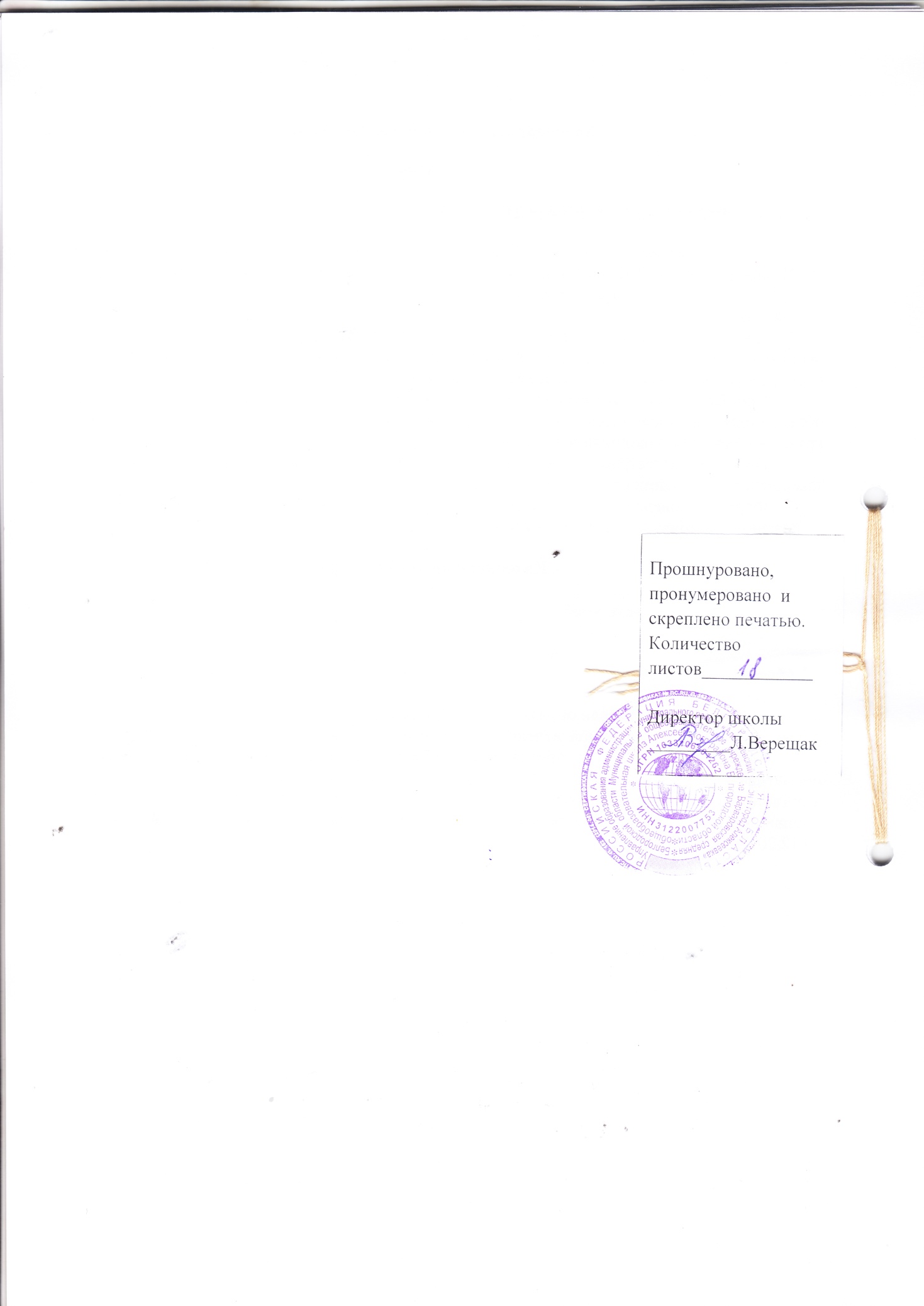 Сведения об учрежденииПолное наименование (в соответствии сПолное наименование (в соответствии сПолное наименование (в соответствии сПолное наименование (в соответствии сПолное наименование (в соответствии сПолное наименование (в соответствии сПолное наименование (в соответствии сПолное наименование (в соответствии сУставом): МуниципальноеУставом): МуниципальноеУставом): МуниципальноеУставом): МуниципальноеУставом): МуниципальноеУставом): Муниципальноеобщеобразовательное учреждениеобщеобразовательное учреждениеобщеобразовательное учреждениеобщеобразовательное учреждениеобщеобразовательное учреждениеобщеобразовательное учреждениеобщеобразовательное учреждениеобщеобразовательное учреждениеВарваровскаясредняяВарваровскаясредняяВарваровскаясредняяВарваровскаясредняяобщеобразовательная школа Алексеевскогообщеобразовательная школа Алексеевскогообщеобразовательная школа Алексеевскогообщеобразовательная школа Алексеевскогообщеобразовательная школа Алексеевскогообщеобразовательная школа Алексеевскогообщеобразовательная школа Алексеевскогообщеобразовательная школа Алексеевскогообщеобразовательная школа Алексеевскогорайона Белгородской областирайона Белгородской областирайона Белгородской областирайона Белгородской областирайона Белгородской областирайона Белгородской областиПочтовый адрес: 309813 БелгородскаяПочтовый адрес: 309813 БелгородскаяПочтовый адрес: 309813 БелгородскаяПочтовый адрес: 309813 БелгородскаяПочтовый адрес: 309813 БелгородскаяПочтовый адрес: 309813 БелгородскаяПочтовый адрес: 309813 БелгородскаяПочтовый адрес: 309813 Белгородскаяобласть Алексеевский район с.Варваровкаобласть Алексеевский район с.Варваровкаобласть Алексеевский район с.Варваровкаобласть Алексеевский район с.Варваровкаобласть Алексеевский район с.Варваровкаобласть Алексеевский район с.Варваровкаобласть Алексеевский район с.Варваровкаобласть Алексеевский район с.Варваровкаулица Школьная 19улица Школьная 19улица Школьная 19улица Школьная 19e-mail:warwaras69@mail.rue-mail:warwaras69@mail.rue-mail:warwaras69@mail.rue-mail:warwaras69@mail.rue-mail:warwaras69@mail.rue-mail:warwaras69@mail.ruНаличиесайта: http:///var.alexrono.ru/Наличиесайта: http:///var.alexrono.ru/Наличиесайта: http:///var.alexrono.ru/Наличиесайта: http:///var.alexrono.ru/Наличиесайта: http:///var.alexrono.ru/Наличиесайта: http:///var.alexrono.ru/Наличиесайта: http:///var.alexrono.ru/Наличиесайта: http:///var.alexrono.ru/Контактный телефон: 847-234-74-2-17Контактный телефон: 847-234-74-2-17Контактный телефон: 847-234-74-2-17Контактный телефон: 847-234-74-2-17Контактный телефон: 847-234-74-2-17Контактный телефон: 847-234-74-2-17Контактный телефон: 847-234-74-2-17Контактный телефон: 847-234-74-2-17Основание для разработки ПрограммыФедеральный закон от 29.12.2012 №Федеральный закон от 29.12.2012 №Федеральный закон от 29.12.2012 №Федеральный закон от 29.12.2012 №Федеральный закон от 29.12.2012 №Федеральный закон от 29.12.2012 №Федеральный закон от 29.12.2012 №Федеральный закон от 29.12.2012 №Федеральный закон от 29.12.2012 №273-ФЗ  «Об  образовании  в  Российской273-ФЗ  «Об  образовании  в  Российской273-ФЗ  «Об  образовании  в  Российской273-ФЗ  «Об  образовании  в  Российской273-ФЗ  «Об  образовании  в  Российской273-ФЗ  «Об  образовании  в  Российской273-ФЗ  «Об  образовании  в  Российской273-ФЗ  «Об  образовании  в  Российской273-ФЗ  «Об  образовании  в  РоссийскойФедерации»;Федерации»;Федерации»;Федерации»;Распоряжение Правительства РФ отРаспоряжение Правительства РФ отРаспоряжение Правительства РФ отРаспоряжение Правительства РФ отРаспоряжение Правительства РФ отРаспоряжение Правительства РФ отРаспоряжение Правительства РФ отРаспоряжение Правительства РФ отРаспоряжение Правительства РФ от4  сентября  2014г.  №  1726-р  «Концепция4  сентября  2014г.  №  1726-р  «Концепция4  сентября  2014г.  №  1726-р  «Концепция4  сентября  2014г.  №  1726-р  «Концепция4  сентября  2014г.  №  1726-р  «Концепция4  сентября  2014г.  №  1726-р  «Концепция4  сентября  2014г.  №  1726-р  «Концепция4  сентября  2014г.  №  1726-р  «Концепция4  сентября  2014г.  №  1726-р  «Концепцияразвитияразвитиядополнительногодополнительногодополнительногодополнительногообразованияобразованияобразованиядетей»;детей»;СанПиН  2.4.4.1251-03  «Санитарно-СанПиН  2.4.4.1251-03  «Санитарно-СанПиН  2.4.4.1251-03  «Санитарно-СанПиН  2.4.4.1251-03  «Санитарно-СанПиН  2.4.4.1251-03  «Санитарно-СанПиН  2.4.4.1251-03  «Санитарно-СанПиН  2.4.4.1251-03  «Санитарно-СанПиН  2.4.4.1251-03  «Санитарно-СанПиН  2.4.4.1251-03  «Санитарно-эпидемиологическиеэпидемиологическиеэпидемиологическиеэпидемиологическиетребованиятребованиятребованиятребованиякучреждениям дополнительного образованияучреждениям дополнительного образованияучреждениям дополнительного образованияучреждениям дополнительного образованияучреждениям дополнительного образованияучреждениям дополнительного образованияучреждениям дополнительного образованияучреждениям дополнительного образованияучреждениям дополнительного образованиядетей (внешкольные учреждения»;детей (внешкольные учреждения»;детей (внешкольные учреждения»;детей (внешкольные учреждения»;детей (внешкольные учреждения»;детей (внешкольные учреждения»;детей (внешкольные учреждения»;детей (внешкольные учреждения»;СанПиН  2.4.2.2821-10  «Санитарно-СанПиН  2.4.2.2821-10  «Санитарно-СанПиН  2.4.2.2821-10  «Санитарно-СанПиН  2.4.2.2821-10  «Санитарно-СанПиН  2.4.2.2821-10  «Санитарно-СанПиН  2.4.2.2821-10  «Санитарно-СанПиН  2.4.2.2821-10  «Санитарно-СанПиН  2.4.2.2821-10  «Санитарно-СанПиН  2.4.2.2821-10  «Санитарно-эпидемиологические требования к условиямэпидемиологические требования к условиямэпидемиологические требования к условиямэпидемиологические требования к условиямэпидемиологические требования к условиямэпидемиологические требования к условиямэпидемиологические требования к условиямэпидемиологические требования к условиямэпидемиологические требования к условиями организации обучения в образовательныхи организации обучения в образовательныхи организации обучения в образовательныхи организации обучения в образовательныхи организации обучения в образовательныхи организации обучения в образовательныхи организации обучения в образовательныхи организации обучения в образовательныхи организации обучения в образовательныхучреждениях»;учреждениях»;учреждениях»;учреждениях»;СанПиН  2.4.4.3172-14  «Санитарно-СанПиН  2.4.4.3172-14  «Санитарно-СанПиН  2.4.4.3172-14  «Санитарно-СанПиН  2.4.4.3172-14  «Санитарно-СанПиН  2.4.4.3172-14  «Санитарно-СанПиН  2.4.4.3172-14  «Санитарно-СанПиН  2.4.4.3172-14  «Санитарно-СанПиН  2.4.4.3172-14  «Санитарно-СанПиН  2.4.4.3172-14  «Санитарно-эпидемиологическиеэпидемиологическиеэпидемиологическиеэпидемиологическиетребованиятребованиятребованиятребованиякустройству,устройству,содержаниюсодержаниюииорганизацииорганизацииорганизациирежимарежимаработыработыобразовательныхобразовательныхобразовательныхобразовательныхобразовательныхЦель программы–  способствовать–  способствоватьразвитиюразвитиюсоциальносоциальноответственной   личности,ответственной   личности,ответственной   личности,способнойспособнойкадекватному  выбору  цели  и  действий  вадекватному  выбору  цели  и  действий  вадекватному  выбору  цели  и  действий  вадекватному  выбору  цели  и  действий  вадекватному  выбору  цели  и  действий  вадекватному  выбору  цели  и  действий  вусловияхбыстроменяющегося   мира;меняющегося   мира;меняющегося   мира;меняющегося   мира;человека,осознающего  образованиеосознающего  образованиеосознающего  образованиеосознающего  образованиекакценность;способствоватьспособствоватьраскрытиюраскрытиюиразвитиюиндивидуальныхиндивидуальныхспособностейспособностейспособностейкаждогоученикаиформированиюформированиюформированиюкомпетентностей,компетентностей,которыекоторыеобеспечатобеспечатуспешную социализацию и самореализациюуспешную социализацию и самореализациюуспешную социализацию и самореализациюуспешную социализацию и самореализациюуспешную социализацию и самореализациюуспешную социализацию и самореализациювыпускниковвыпускниковОсновные задачи программы1) изучение и развитие интересов,1) изучение и развитие интересов,1) изучение и развитие интересов,1) изучение и развитие интересов,1) изучение и развитие интересов,потребностей обучающихся впотребностей обучающихся впотребностей обучающихся впотребностей обучающихся вдополнительном образовании детей;2) формирование нравственных качеств исоциальной активности обучающихся;воспитания уважения к истории,культуре своего и других народов;3) развитие творческого потенциалаличности, формирование новогосоциального опыта и профессиональноесамоопределение;4) формирование умения ориентироваться винформационном пространстве.Сроки  реализации программы2017-2022ггОсновные исполнители программыАдминистрация школыПедагогический и ученический коллективыКонтроль за исполнением программыАдминистрация школыПрогнозируемые  результатыреализации1.сформированность и самореализацияпрограммытворческих способностей ребенка,  егоинтересов;2.понимание обучающимисяобщечеловеческих ценностей;3.сформированность мотивации ребёнка кпознанию и творчеству;4.соблюдение правил здорового образажизни;5.снижение роста негативных явлений вдетской среде; социальная адаптация ипрофессиональное самоопределениешкольников.№НаправленностьМероприятияп/п1.ХудожественнаяЛинейки1.ХудожественнаяВыставки и конкурсы рисунков, плакатов,1.Художественнаястенных газет по различным темамПроведение конкурсов чтецовГодовой цикл школьных праздников (ДеньЗнаний, День Учителя, День матери и другие)1.ХудожественнаяОбъединения дополнительного образованияХудожественнаяданной направленностиХудожественная2.ТехническаяПредметные неделиОбъединения дополнительного образованияданной направленности3.Физкультурно-спортивнаяДни здоровьяСпортивные праздники «А ну-ка, мальчики!»,«А ну-ка, девочки!»Спортивные секцииАкции «Мы выбираем здоровье»Работа спортивного клубаОбъединения дополнительного образованияданной направленности4.Естественно-научнаяУчастие в региональных и всероссийскихисследовательских проектах и конференциях5.Туристско-краеведческаяЦикл  экскурсий по  району, области,Объединения дополнительного образованияданной направленностиАкции6.Социально-педагогическаяАкция «Красный крест»Акция «Белая ромашка»День защиты детейТематические классные часыЛетний оздоровительный лагерь с дневнымпребываниемНаправлениеМероприятияСроки реализациимероприятийРазработка:ежегодно— образовательных программ;— учебного плана;— расписания.I. НормативноеОпределение списка учебных пособий,августI. Нормативноеиспользуемых в образовательномобеспечение программыпроцессе дополнительногообразованияРазработка локальных актов,по мере необходимостиустанавливающих требования кразличным объектам инфраструктурыобразовательного учреждения сучётом требований к минимальнойоснащённости учебного процесса всистеме дополнительного образованияПостоянноОбеспечение координацииОбеспечение координациидеятельности субъектовдеятельности субъектовобразовательного процесса,образовательного процесса,организационных структурорганизационных структуручреждения по реализации программыучреждения по реализации программыдополнительного образованиядополнительного образованияРазработка модели организацииРазработка модели организацииМай-август каждогообразовательного процесса (учебныйобразовательного процесса (учебныйтекущего учебного годаплан)Реализация  системы мониторингаРеализация  системы мониторингаежегоднопотребностей обучающихся и ихпотребностей обучающихся и ихродителей (законных представителей)родителей (законных представителей)по использованию часов программыпо использованию часов программыдополнительного образованиядополнительного образованияII. КадровоеАнализ кадрового обеспеченияАнализ кадрового обеспеченияежегоднообеспечение программыреализации программыреализации программыдополнительного образованиядополнительного образованияIII. ИнформационноеРазмещение на сайте школыРазмещение на сайте школыежегоднообеспечениеинформационных материалов оинформационных материалов опрограммы.реализации программыреализации программыдополнительного образованиядополнительного образованияОбеспечениепубличной   отчётностиНа родительскихшколыоходеирезультатахшколыоходеирезультатахсобранияхвыполнениядополнительнойобразовательной программыобразовательной программыVI. Материально-Анализ материально-техническогоАнализ материально-техническогоМай-август каждоготехническоеобеспечения введения и реализацииобеспечения введения и реализациитекущего учебного годаобеспечение программыпрограммы дополнительногопрограммы дополнительногообразованияОбеспечение соответствия санитарно-Обеспечение соответствия санитарно-Постоянногигиенических условий,гигиенических условий,противопожарных условий, нормампротивопожарных условий, нормамохраны трудаОбеспечение контролируемогоОбеспечение контролируемогоПостояннодоступа участников образовательныхдоступа участников образовательныхотношений к информационнымотношений к информационнымобразовательным ресурсам в сетиобразовательным ресурсам в сетиИнтернеттренировка; занятие - игра; беседа;лекция;экскурсия; круглый стол; фестиваль
и иные формы.